DIRETRIZES PARA ORGANIZAÇÃO DO ARTIGO COMPLETO O texto do artigo deve ser formatado em editor de textos Word 2003-2007 (modo de compatibilidade) ou superior, com as seguintes definições: papel A4 (29,7cm x 21 cm), orientação da página: vertical; margens: superior 3 cm, inferior 2,5 cm, direita 2,5 cm  e esquerda de 3 cm.Todas as seções serão escritas em Arial ou Calibri 12, espaço 1,5 incluindo referências e excetuando-se as figuras e/ou tabelas e alinhamento justificado.O artigo não deve exceder 15 páginas O texto deve ser normalizado conforme normas da Associação Brasileira de Normas Técnicas (ABNT): ·           Referências (NBR 6023) ·           Citações (NBR 10520)O artigo deverá apresentar as informações gerais sobre a pesquisa, fundamentando seu interesse, contribuição para o conhecimento acadêmico-científico e os resultados relevantes encontrados. Seu objetivo é informar e colocar o leitor a par do conhecimento já existente sobre o tema que será abordado.O artigo deverá conter, obrigatoriamente, as seções: Introdução, Materiais e Métodos, Resultados e Discussão e Conclusões e conter no máximo 15 laudas conforme esta formatação. Porém, os autores estão livres para mudarem a nomenclatura dos tópicos quando for convenienteTítulo com a primeira letra e as letras iniciais de substantivos próprios em maiúsculo, negrito e centralizado, fonte Arial 12 negritoNome do autor principal * Filiação Institucional | * e-mail para contato Nome dos coautores (máximo de 4 coautores)Filiação institucionalRESUMO	Uma sequência de frases concisas e objetivas, e não uma simples enumeração de tópicos. O resumo não deverá ultrapassar 200 palavras e deverá conter uma pequena introdução, objetivo claro, material e métodos concisos, resultados e discussão breves e conclusão sem repetir os resultados. O artigo não deve exceder 15 páginas, em espaço 1,15, incluindo referências e excetuando-se as figuras e/ou tabelas.Palavras-chaves: Cerca de quatro palavras-chave em ordem alfabética, separadas por vírgulas, evitar repetir palavras que constam no título. As palavras devem ser separadas por vírgula e iniciadas com letra minúscula, inclusive o primeiro termo.ABSTRACTThe abstract should not exceed 200 words and should contain a short introduction (a sentence), clear objective, concise materials and methods, results and discussion and short conclusion without repeating the results.Keywords: About four key words in alphabetical order, separated by commas, to avoid repeating words contained in the title.1. Instruções Gerais aos Autores   	Nesta parte são apresentadas as principais diretrizes para a elaboração do manuscrito completo no que diz respeito à apresentação gráfica, à estrutura e ao procedimento para a submissão. Este documento já possui a formatação de estilos personalizados para a elaboração do texto. O autor pode, portanto, utilizar este arquivo como modelo para esta finalidade.1.1 Do Formato:O artigo deverá conter, obrigatoriamente, as seções: Introdução, Materiais e Métodos, Resultados e Discussão e Conclusões e conter no máximo 15 laudas conforme esta formatação. Porém, os autores estão livres para mudarem a nomenclatura dos tópicos quando for conveniente.Elementos pós-textuais como agradecimentos e apêndices são opcionais e deverão ser incluídos após a seção de Conclusão. IMPORTANTE: O texto submetido para avaliação não deverá conter a identificação dos autores, que serão inseridas ao término do processo avaliativo. os nomes e filiações institucionais deverão ser informados apenas no sistema.  Assim, estes campos presentes no template deverão ser deixados em branco. O texto deve ser configurado em folha do tamanho A4 (210x297mm), digitados em espaço 1,5 e em formato .doc ou .docx. As margens superior e esquerda deverão possuir 3,0 cm, enquanto que as inferior e direita, 2,5 cm. Os textos deverão ser escritos corridamente em caracteres Arial, tamanho da fonte 12, sem intercalação de tabelas e figuras que deverão ser apresentadas no final do texto corrido de acordo com especificações que serão descritas adiante. Na formatação dos parágrafos escolher a opção parágrafo justificado. 1.2. Figuras:As figuras e ilustrações devem observar os seguintes critérios:1) As imagens (fotografias, desenhos, ilustrações, gráfico, mapas, etc.) serão citadas como “Figuras” e deverão ser numeradas sequencialmente em algarismos arábicos;2) As Figuras devem ser em número máximo de 10 e possuir resolução mínima de 200 e máxima de 300 dpi;3) Figuras devem ser inseridas no local sequencial ao texto de referência e deverão ser apresentadas no final do texto e ser apresentada sem bordas, com fundo branco e  tamanho mínimo 7,5x7,5cm e máximo de 15,5x15,5cm. 4) As figuras devem ser seguidas de seus textos e legendas. Exemplo:Figura 1. Mecanismo de hidrogenação de substratos insaturados.; Fonte: xxxx6) Figuras coloridas serão permitidas.1.3. Tabelas1) Tabelas devem ser inseridas no local sequencial ao texto de referência, seguindo os mesmos padrões de legendas e identificação das fontes das imagens..2) Possuir apenas linhas de encabeçamento superior e inferior. Não devem ser utilizados traços internos horizontais ou verticais e as laterais não devem ser fechadas1.4. Quadros1) Os quadros devem ser inseridos no local sequencial ao texto de referência, seguindo os mesmos padrões de legendas e identificação das fontes das imagens.2) Os quadros não poderão exceder o tamanho de uma folha A4.1.5. EquaçõesAs equações devem poder ser editadas pela equipe responsável pela diagramação. Portanto, os seguintes critérios devem ser satisfeitos:As equações devem ser claras e legíveis, e escritas com a mesma fonte do corpo do texto, sem a utilização de itálico e negrito;As equações e fórmulas devem ser denominadas de “Equação” e numeradas sequencialmente em algarismos arábicos. A numeração à direita da equação deve ser entre parênteses. As equações deverão estar enumeradas por ordem de aparição, com o respectivo número entre parênteses e no extremo da margem direita. Quando ocorrerem equações seguidas no texto, inserir uma linha como espaço entre as equações.1.6. Unidades1) Todas as unidades mencionadas no texto, tabelas e figuras devem ser expressas no Sistema Internacional (SI)2) Deve-se evitar o uso de barra de fração na expressão das unidades. Exemplo: é preferível usar mgL-1, molL-1 e m3s-1, em substituição a mg/L, M e m3/s, respectivamente.3) Nos exemplos seguintes o formato correto é o que se encontra no lado direito da igualdade: 10 horas = 10 h; 32 minutos = 32 min; 5 l (litros) = 5 L; 45 ml = 45 mL; l/s = L.s-1; 27oC = 27 oC; 0,14 m3/min/m = 0,14 m3.min-1.m-1; 100 g de peso/ave = 100 g de peso por ave; 2 toneladas = 2 t; mm/dia = mm.d-1; 2x3 = 2 x 3 (deve ser separado); 45,2 - 61,5 = 45,2-61,5 (deve ser junto). A % é unidade que deve estar junta ao número (45%). Quando no texto existirem valores numéricos seguidos, colocar a unidade somente no último valor (Exs.: 20 e 40 m; 56,0, 82,5 e 90,2%). Quando for pertinente, deixar os valores numéricos com no máximo duas casas decimais;1.7. Normatização de artigosDevem estar em conformidade à NBR 6023 da ABNT (Associação Brasileira de Normas Técnicas), com adaptações para a revista. A título de esclarecimento são apresentadas algumas diretrizes:a. Quando a citação possuir apenas um autor: ... Freire (2007) ou ... (FREIRE,2007).b. Quando possuir dois autores: ... Freire & Nascimento (2007), ou ... (FREIRE & NASCIMENTO, 2007).c. Quando possuir mais de dois autores: Freire et al. (2007), ou (FREIRE et al.,2007).Obs: no texto corrido, os autores podem ser citados fora dos parênteses, por exemplo, Stewart (2010) para um único autor; Burden & Faires (2008) para dois autores; Borzani et al. (2012) para mais de dois autoresAs citações devem ser, preferencialmente, de publicações em periódicos, as quais deverão ser apresentadas conforme os exemplos a seguir:d. LivrosMello, A.C.L. de; Véras, A.S.C.; Lira, M. de A.; Santos, M.V.F. dos; Dubeux Júnior, J.C.B; Freitas, E.V. de; Cunha, M.V. da . Pastagens de capim-elefante: produção intensiva de leite e carne. Recife: Instituto Agronômico de Pernambuco, 2008. 49p.e. Capítulo de livrosSerafim, C.F.S.; Hazin, F.H.V. O ecossistema costeiro. In: Serafim; C.F.S.; Chaves, P.T. de (Org.). O mar no espaço geográfico brasileiro. Brasília- DF: Ministério da Educação, 2006. v. 8, p. 101-116.f. RevistasSempre que possível o autor deverá acrescentar a url para o artigo referenciado e o número de identificação DOI (Digital Object Identifiers).g. Quando o artigo tiver a url.Oliveira, A. B. de; Medeiros Filho, S. Influência de tratamentos pré-germinativos, temperatura e luminosidade na germinação de sementes de leucena, cv. Cunningham. Revista Brasileira de Ciências Agrárias, v.7, n.4, p.268-274, 2007. <http://agraria.pro.br/sistema/index.php?journal=agraria&page=article&op=view&path%5B%5D=183&path%5B%5D=104>. 29 Dez. 2012.h. Dissertações e tesesBandeira, D.A. Características sanitárias e de produção da caprinocultura nas microrregiões do Cariri do estado da Paraíba. Recife: Universidade Federal Rural de Pernambuco, 2005. 116p. Tese Doutorado. i. WWW (World Wide Web) e FTP (File Transfer Protocol)Burka, L.P. A hipertext history of multi-user dimensions; MUD history. <http://www.aka.org.cn/Magazine/Aka4/interhisE4.html>. 29 Nov. 2012. j) No texto, quando se diz que um autor citou outro, deve-se usar apud em vez de citado por. Exemplo: Walker (2001) apud Azevedo (2005) em vez de Walker (2001) citado por Azevedo (2005). Recomendamos evitar essa forma de citação.k) Quando houver mais de uma publicação do mesmo autor, no mesmo ano, o ano da publicação deve ser seguido dos componentes “a, b, c...”, em ordem alfabética. Exemplos: “... estudos efetuados por Silva (1994a, 1994b) e por Machado et al. (1995a) revelaram...”; “... estudos recentes (Souza, 1993; Silva, Wilson e Oliveira, 1994; Machado et al., 1995b) revelaram...”l) Em capítulos de livros e trabalhos de congressos, a obra principal (título do livro ou denominação do congresso) é referenciado em itálico e vem precedida da expressão “In”. Exemplos: Anais-CAIXINHAS, R.D (1992). Avaliação do impacto ambiental de empreendimentos hidro-agrícolas. In: V Simpósio Luso-Brasileiro de Engenharia Sanitária e Ambiental, Anais... Lisboa: APRH, p, 203-11. Capítulo de Livro - KUKOR, J.J.; OLSEN, R.H.; IVES, K. (1989). Diversity of toluene degradation following exposure to BTEX in situ. In: KAMELY, D.; CHAKABARTY, A.; OLSEN, R.H. (EDS.) Biotechnology and Biodegradation. Portfolio Publishing Company, The Woodlands, E.U.A., 405-421.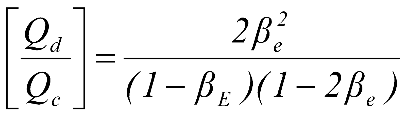 (2)